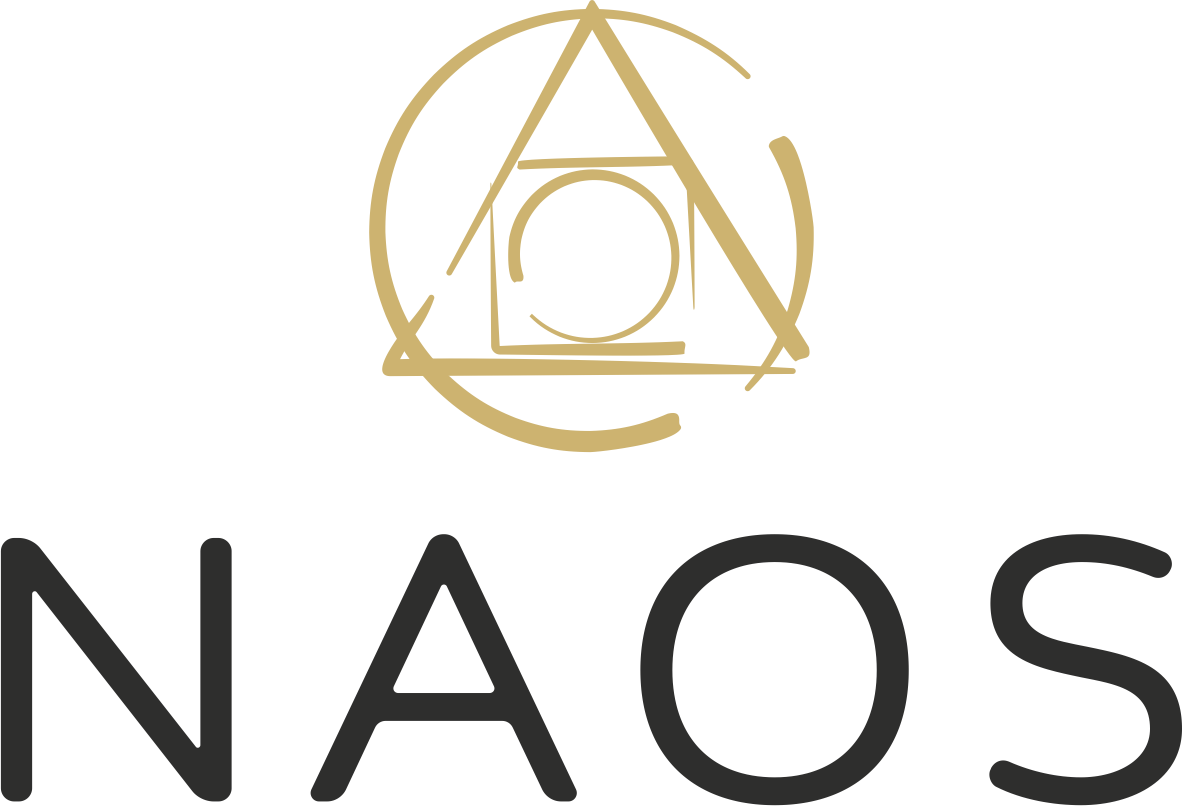 NAOS SELF - REFERRAL FORM    Please complete all sections and return to 					                      info@naos.org.ukFor use by Allocation Team:Name Contact Phone Number:Client’s addressPostcodeDate of Initial EnquiryHow do you self-identify in terms of genderHow do you self-identify in terms of ethnicity Date of Birth How will you fund your therapy? Why would you like therapy now and what are you hoping to achieve by attending?What would be your preferred way of working – e.g. talk therapy, art therapy, drama therapy, dance therapy music therapy, counselling psychotherapy?Do you have any preference as to the gender / age of your therapist?U18sHas parental / carer consent been obtained if required?Please confirm details If Social Services are working with you have they agreed to therapy?Please confirm the name and contact details for your Social worker Primary carer’s name & phone number IF UNDER 19Other Carer(s) EMERGENCY CONTACT NUMBERWho should we contact in the first instanceG.P. name & contact detailsMedication Any Medical Conditions that it would be useful for us to be aware ofCan you update us about any Drug and /or Alcohol use that may have impacted on your life?Past & PresentAre you involved with a Psychiatrist/Psychologist/Counsellor?If yes, please give details.Have you had previous experiences with Therapy?If yes, please give details.Reason for referral   Involvement with any statutory and or voluntary agencies – please include length of involvement and frequencyInclude contact details where known Date referral discussed by the teamName of Therapist allocated to:Any comments:Date of Initial meeting with Young PersonCommencement of Counselling/Therapy / Group workDate:End date: